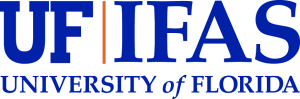 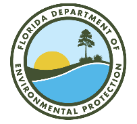 SE Florida Coral Reef Fisheries Stakeholder Committee - Meeting 9 part 1Virtual meeting via Zoom6-8 pm, Tuesday December 7th Summary – December 7th  OverviewOn Tuesday, December 7th the first part of two of the ninth Coral Reef Committee meetings was held virtually via Zoom. Project principal investigator Kai Lorenzen, facilitator Joy Hazell and co-facilitator Susana Hervas attended the meeting.  Ten committee members, three members of the public, two Florida Fish and Wildlife Conservation Commission staff, and three Florida Department of Environmental Protection employees attended the meeting.The meeting objectives were to:Review spatial management potential in the Coral ECAIdentify criteria (if any) for consideration of various types of spatial managementCo-develop survey for constituencyWelcome The start of the meeting was a quick presentation with an explanation and clarification of the meeting agenda and objectives, reminder of group norms – highlighting listen carefully, consider each idea, and tough on the issues, not on the people - and sunshine law (Slides in Appendix 1.) Take home messages from Spatial Management WebinarCompletely closed MPAs allow to have stronger reboundClosing something entirely would make most sense from what he was discussing, and where they had some protection and limited take, fish reproduction was not as strong as it was in the closed areas.Big question: how do you handle something like that?If you close something entirely, everything will get better but we are in a situation that with such a large area that supports such a large industry, then doing a complete closure doesn’t make sense for a couple of reasons, 1 – people still need to fish, 2 – the big objective is to save the reefs, and everything points to water quality. We should address water quality first and then to management.FWC have been doing a good job with re restrictions and limits they have now. They could be much stronger, and some species could be closed during these sessions. We will talk not only about no take. Thing like live boards regulations for pump out would be an example of water quality spatial managementThis is still a complicated subject. A closed no take zone is a marine reserve, and an example is Riley´s hump area in Dry Tortugas. Another example is an area where you do a management that is not a complete closure of any kind, and we have that in Penny Camp where we can´t spearfish, or we have that in Everglades National Park, where there areas  like snake bait, where we don’t want people running with engines because they were running the fish off, and that is a marine protected areas, not a reserve. So we can look at protected areas like areas like areas with some kind of areas, some restriction, but no complete closures, and then the south marine reserve of Dry Tortugas as a no take zone. No scientist has ever said that we need to close everything. When you mention closing everything you scare the hell out of everyone including me. It´s important not to say things like that because that brings the emotions up in the wrong directionYour emotions are already high and we want to be as rational as possibleThere are protected areas for birds, water quality, special regulations with poll and trawl, and that is what I think you were referring to.Time constrained protected also, like Wester dry rocks, during spawning seasonWe have a huge water quality program, and FWC have a done a great job managing what they can, but we need a more sophisticated approach when it comes to fishing shut downs and boat and recreation shut down because it is a huge economic engine. We are all for clean boating and educated boaters and we want the resources there as much as everyone does, so lets look at it wit ha more surgical approach because we need to use the money that will come in to the state in the right places to fix water quality, and restrictions need to be made, to keep a fishery healthy. Closing for two years and see how it goes is not useful.To make sure I was not misunderstood, I was just talking about examples from the webinar video. I was relating to that. I am not a fan of complete closures. On closing areas, we will never fix the reefs if we don’t stop these lobster trap ropes dragging across the reefs. Nothing will grow no matter what you do if traps aren’t fixed. Some things are in water with growth and lot of fish around it. Something we are not talking about is filter feeders, clams were cleaned out of Broward County over the years. Now we have manatee die offs because seagrass is disappearing because of water quality and manatees are starving. We don´t talk about this. And filter feeders clean out water. If we were to close something, let´s close the harvest of filter feeders. Maybe get input from FWC to know what their programs are like.North Florida, there is harvest of shellfish, but in this area there is no allowed harvest of shell fish. There are clam and oyster programs to reestablish historic sites. They are on their way.In Indian River we participated with grant to recede areas with clams. But water quality is so bad that they are not able to do anything at the moment. We’re talking about different types of spatial management. Could there be some management that said that all new seawalls or repaired seawalls or docks that go into this area have to have some type of living wall/living reef aspect to it? Could this be put into a spatial management program?Yes, I think it is, with GIS we could find the seawalls and other infrastructure and by doing a buffer or other GIS analysis we could figure out what areas need them, and then prioritize areas with criteria.Before we demand to the private sector, let state lead the process with their projects. They have the dollars and resources to implement it all. Let´s have it be top down not bottom up. First round of it should be taken up by DoT and state-owned lands, prove of concept and get onto private businesses from then on.That´s already going on in Palm Beach County. When they redid flagler drive, it´s totally lined with rock rib crab, so it creates spaces for crabs and small fish and adds life to the seawall, so it is a win-win. Protects public investment and creates new habitat.Live shores is a program that has been going on for years. But municipalities and private homeowners have to buy into it, but it´s an established thing. Other commentsThis process is missing something. I would benefit greatly from having scientists who studied coastline conservation, estuaries, protected areas and the environmental areas of the ECA. Hard to make sounds recommendations without having some people who are really experts in these thins to give us advice. Reason we haven’t done it is because the level of complexity is so high, we struggle to find someone who can address all the potential questions from one scientist or panel of scientists.If we could find something like the Tortugas where they have spawning of mutton snapper, if we have the science to back something up like that, then we should focus on something like that, but if we don’t have the science then we will have to do a lot of research before we make that type of commitment.We will have you recommend conditions based on the science and then we can find answers to you questions. For example, you determine closing spawning aggregations, so we would then find the scientists to give the specifics. You would not need to come up with the where and when. After this, we can narrow down if we need more specific information from researchers.One of best sources for spawning aggregations are the people who fish, not scientists. I could tell you 15 spawning aggregations on this coast. We could all combine this information and have a pretty good idea of where they historically spawned. Scientists many times don’t have the broad knowledge that we may have.Small Group ActivityObjective: To create a set of criteria for spatial managementThree groups will discuss the same topic: potential spatial managementEveryone will have a chance to answer, and no decisions will be made todayQuestion: Under what conditions would you consider spatial management for… 1) water standards, 2) habitat, 3) groups of organisms or specific species, 4) fisheries status, and 5) accessGroup 1 – Butch, Harry, Gary, BruceAdditional points:Some points were not addressed, we had a talk about drawing the nexus between the mantra of this group and protecting the reef and not getting on the slippery slope of, while we are talking about the reef, let´s morph into fisheries regulations. That was my problem about talking of fisheries status. So are we talking about fish or reef itself? Let’s not conflate reef welfare with fisheries management.Last two subjects were very broad. Group 2 – Chuck, April, MartyGroup 3 – George, Tom, Dan, TripDiscussion Areas of agreementConcern about sewage and mooring buoysArtificial reefs to replicate corals that we lost. Coral disease got to the Tortugas so we need to look at alternatives for the reefs that we are losing. It wont be coral but we need something to create habitat (in common with group 3)Big connector is water qualityHave to look at bigger picture. The whole area, the whole climate is evolving, and as we evolve, how is the picture going to be, what is the science going to tell us. Right now it is water quality, but will we ever be able to bring it back, or because of climate change and other issues, is it going to change, and how can we improve the fisheries because of all that. It’s interesting and a challenge and need to be adaptableIn line with that, we have the perfect storm here. Between environmentally what we have done, screwups we have done in Florida, starting with channelizing the everglades. Now we have climate change a big unknown, but it wont be good. So anything we try to do is a huge unknown. We might not be able to affect a reasonable change within a lifetime. Water quality is a huge problem, and there is a billion of dollar tags for these projects. We need to make recommendations, but from Lake Okeechobee down we have a huge series of disasters all of which are a multi billion dollar projects. We need to look at what we can do. Fear is that money won´t be going to these big issues.Water quality seems insurmountable, but they have cleaned up Lake Erie, we can clean up Lake Okeechobee, and we can make progress. I am not going to give up on clean water. And we can start on the inside and work out. It might not solve climate change but we can clean up the lake and the estuaries going to it. And we need to tackle the Mississippi too, which affects the keys and is a bigger polluter than Lake Okeechobee. We need all to be on the same boat to tackle the problem. If we say that we cannot do it, then it won’t get done.What were the areas of large disagreementAreas of large disagreement: complete closures. Common thread is that closed zones, as recreational anglers, a lot of us are fearful and don’t want them. But then, others in the group are fully for them. 100% closures are the disagreement parts. Partial, spawning, no anchor, and other regulations but not 100% closures unless it is clear that an area should be closed.Use adaptive management. Whatever we back might not be correct, so let´s have a system in place that can adapt.Limited input from scientists said that fish stocks are in decline. Water quality issues are huge but some of the marine protected area issues are low hanging fruit that can be implemented. We have put such pressure on this reef from Martin County to Dry Tortugas that some reef fish are depleted. When huge grouper or snapper spawns release thousands of eggs. MPAs have been successfully in Dry Tortugas and Florida Keys Sanctuary. We can look at water quality but we can create a network of marine reserves that are scientifically put in the right place, agree to it, and see a lot of more fish in five years from now.Pie chart in Dry Tortugas showed that there was still degradation in Dry TortugasStudy in Australia shows no improvement with MPA implementationSome scientists are all for it, and others do not support it. MPAs should be the last resortMPA is zero cost in implementation and high impact cost for marine industry, tourist industry, etc. Recommend regulation on the less restrictive sideEveryone who is in this committee caresGroup has come a long wayWhat is the mantra of this group? From what I understood it’s all about the welfare of the reefAdjournAppendix 1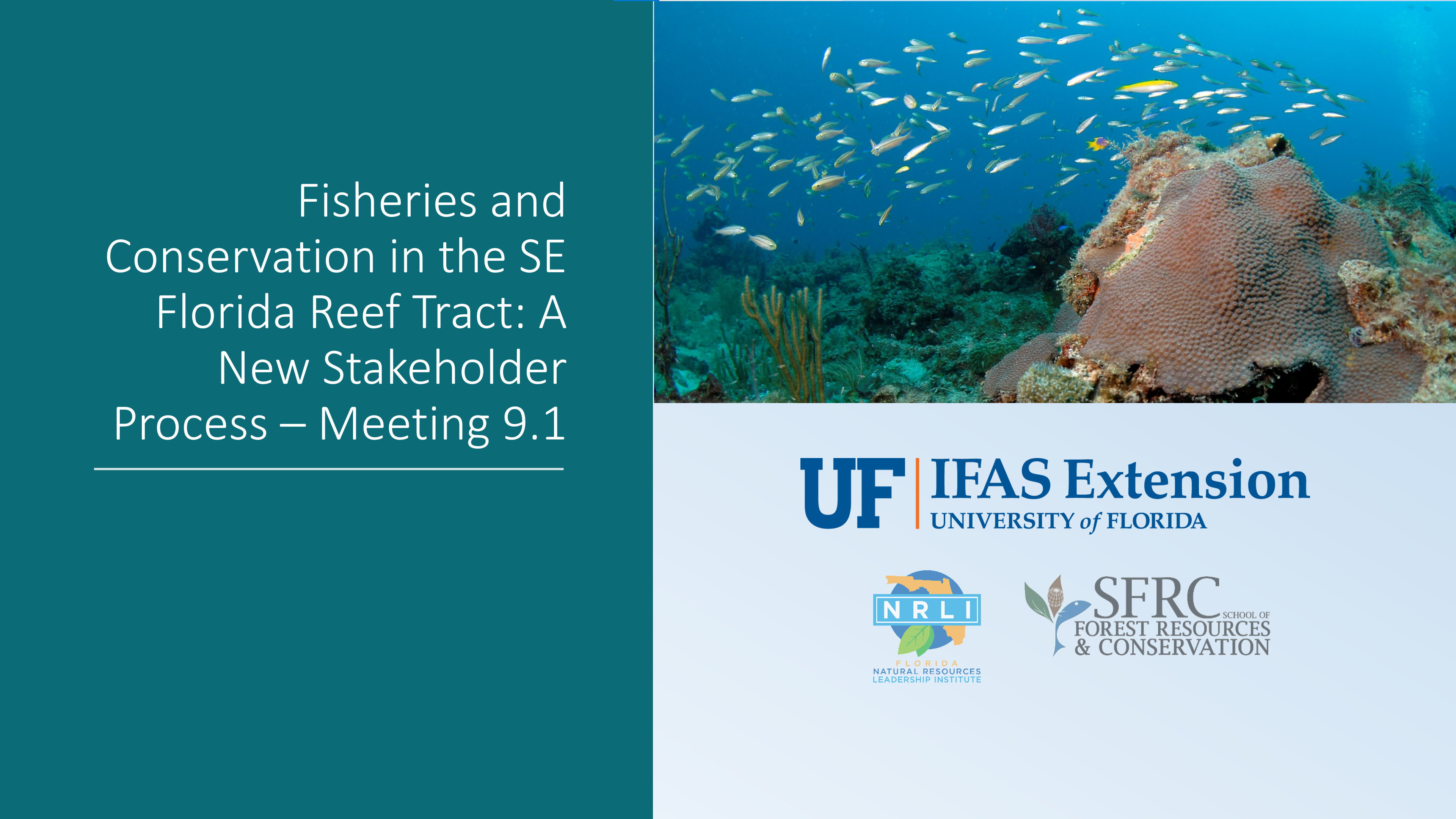 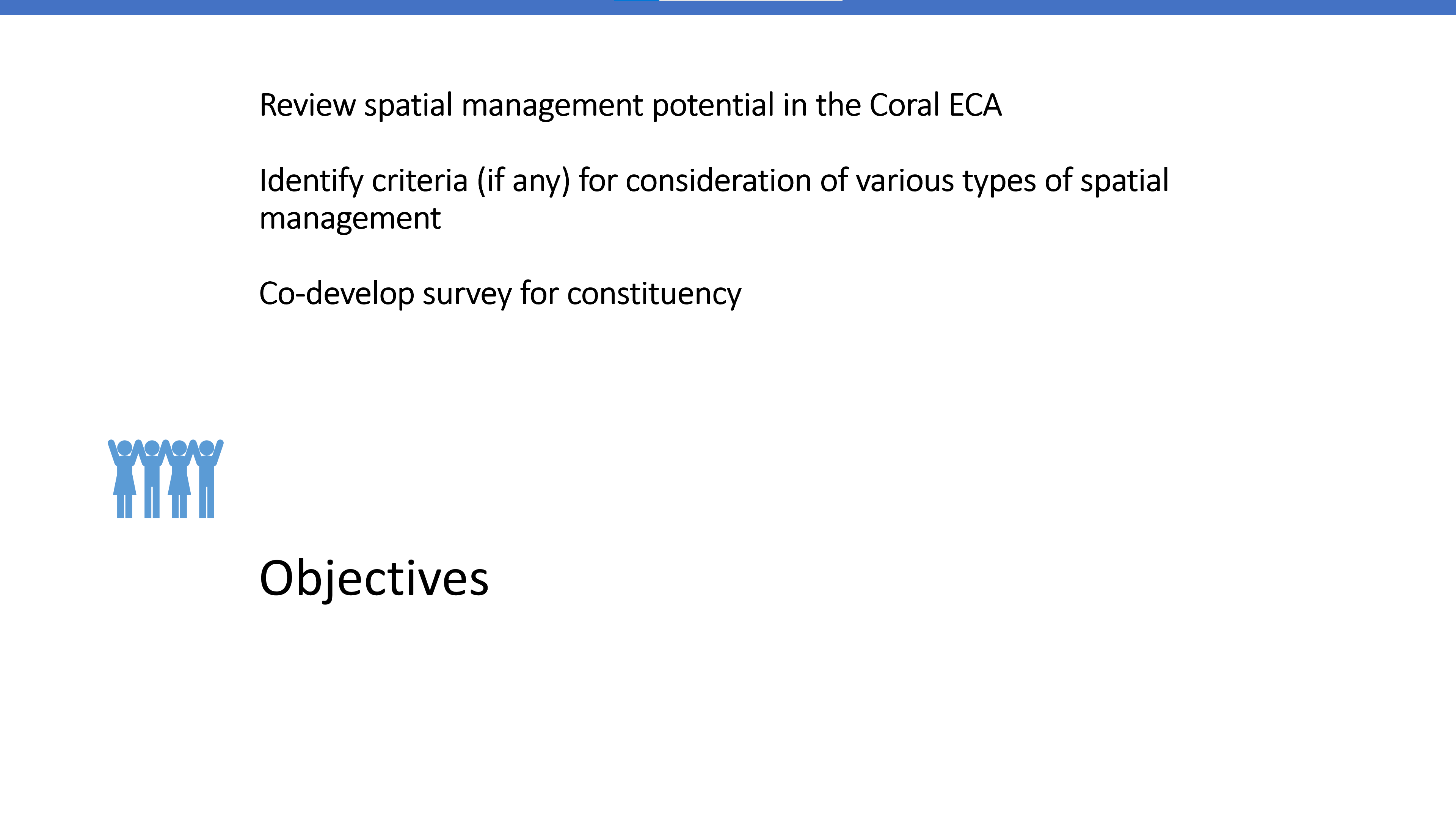 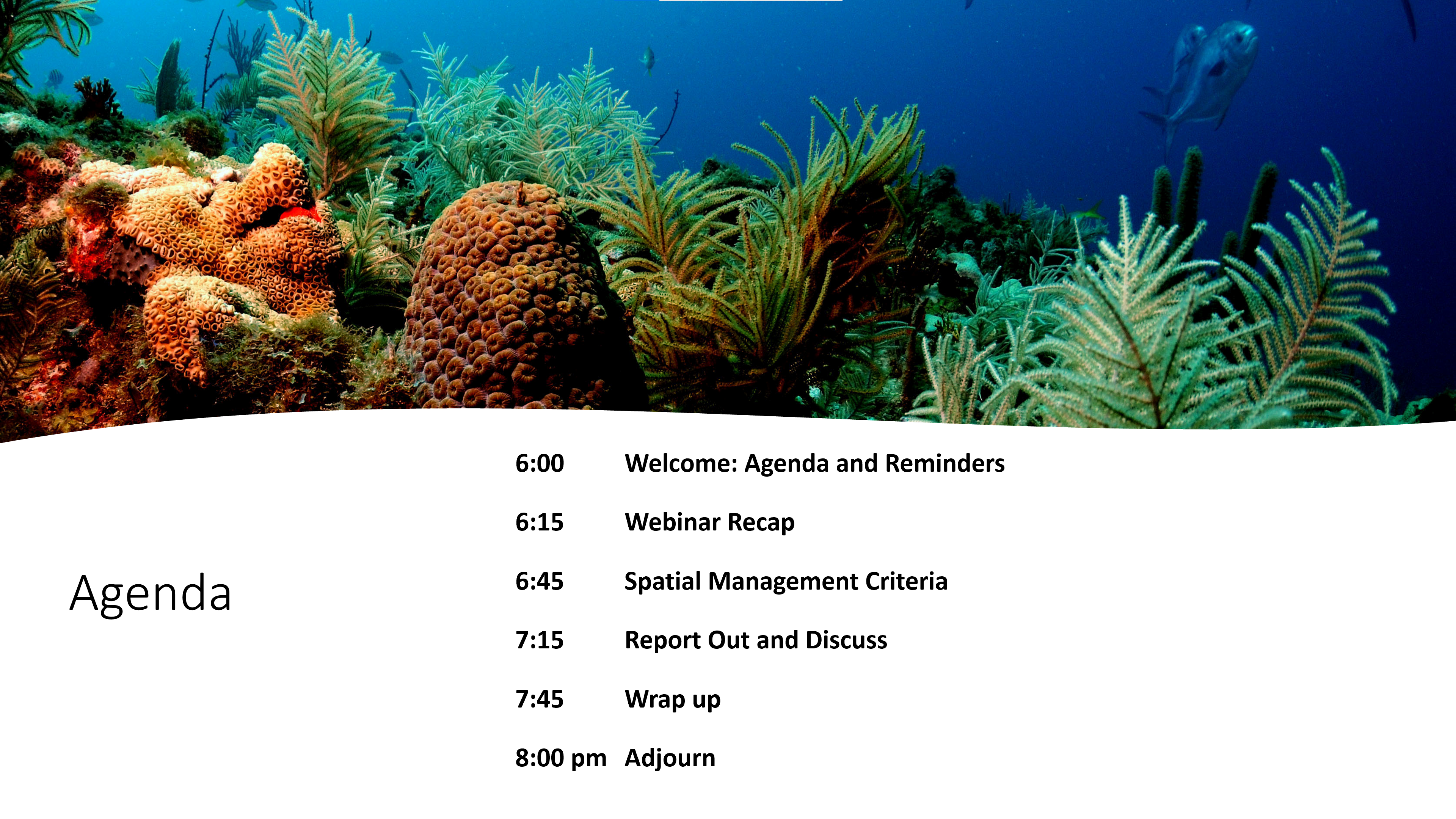 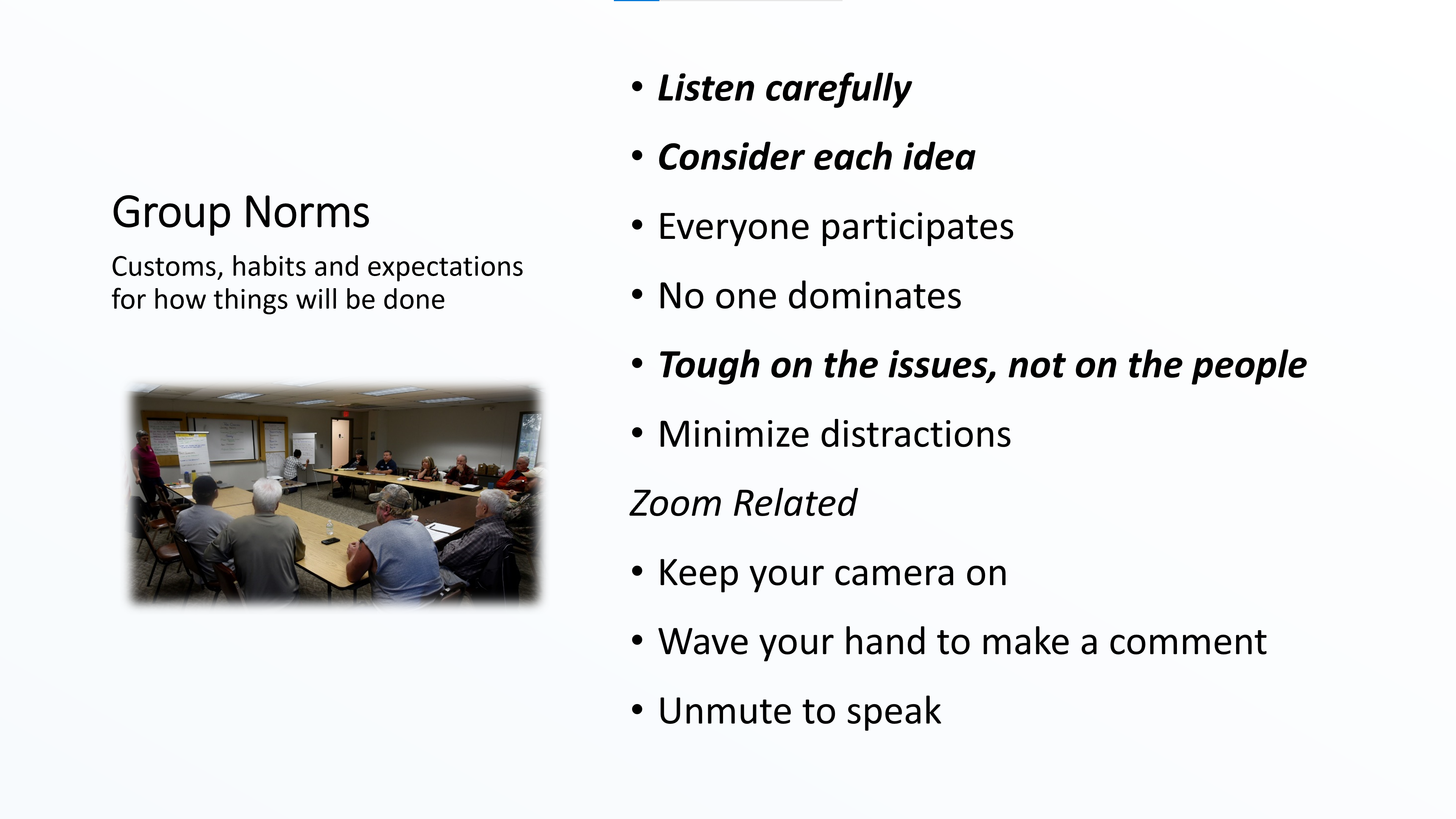 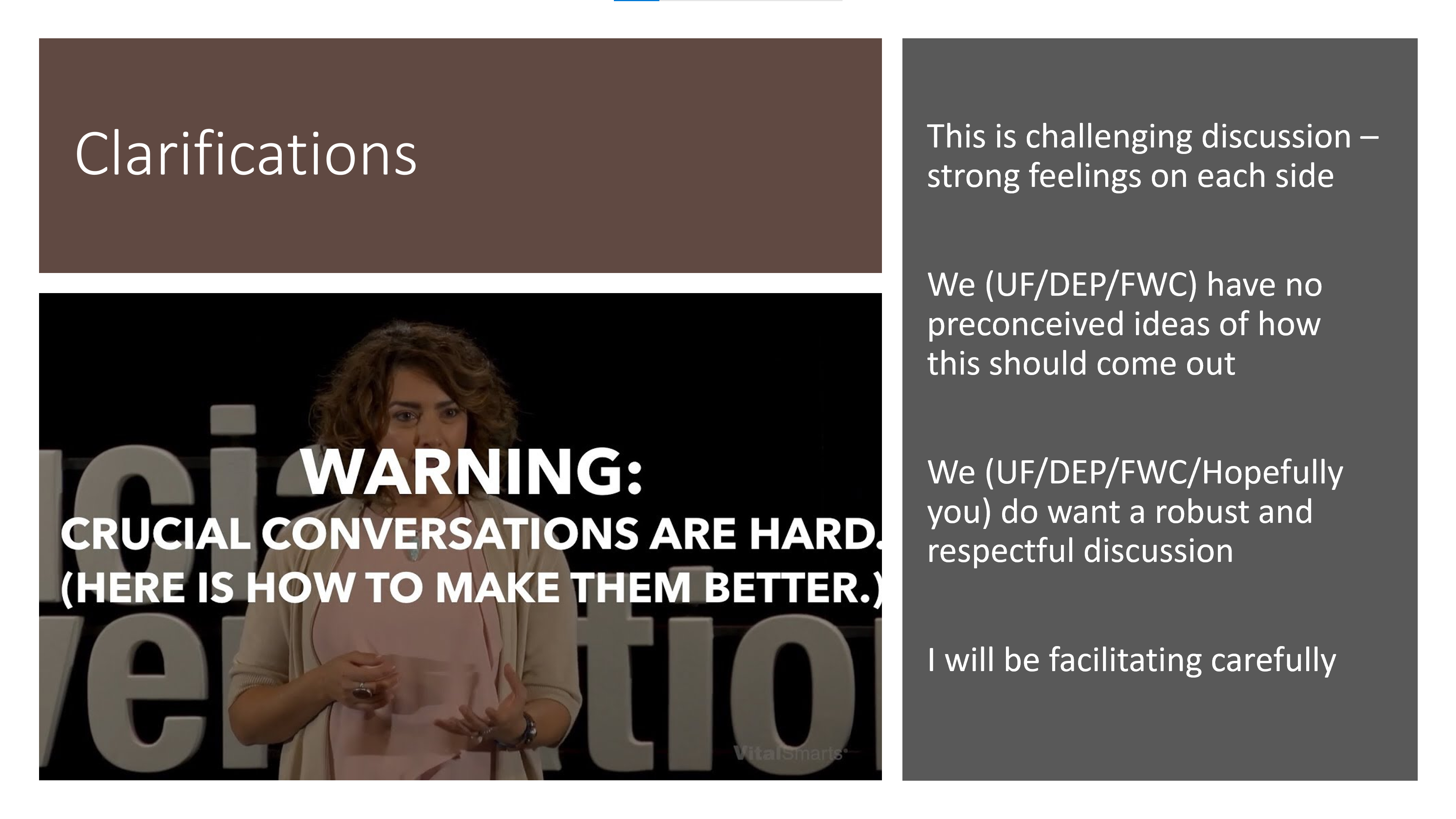 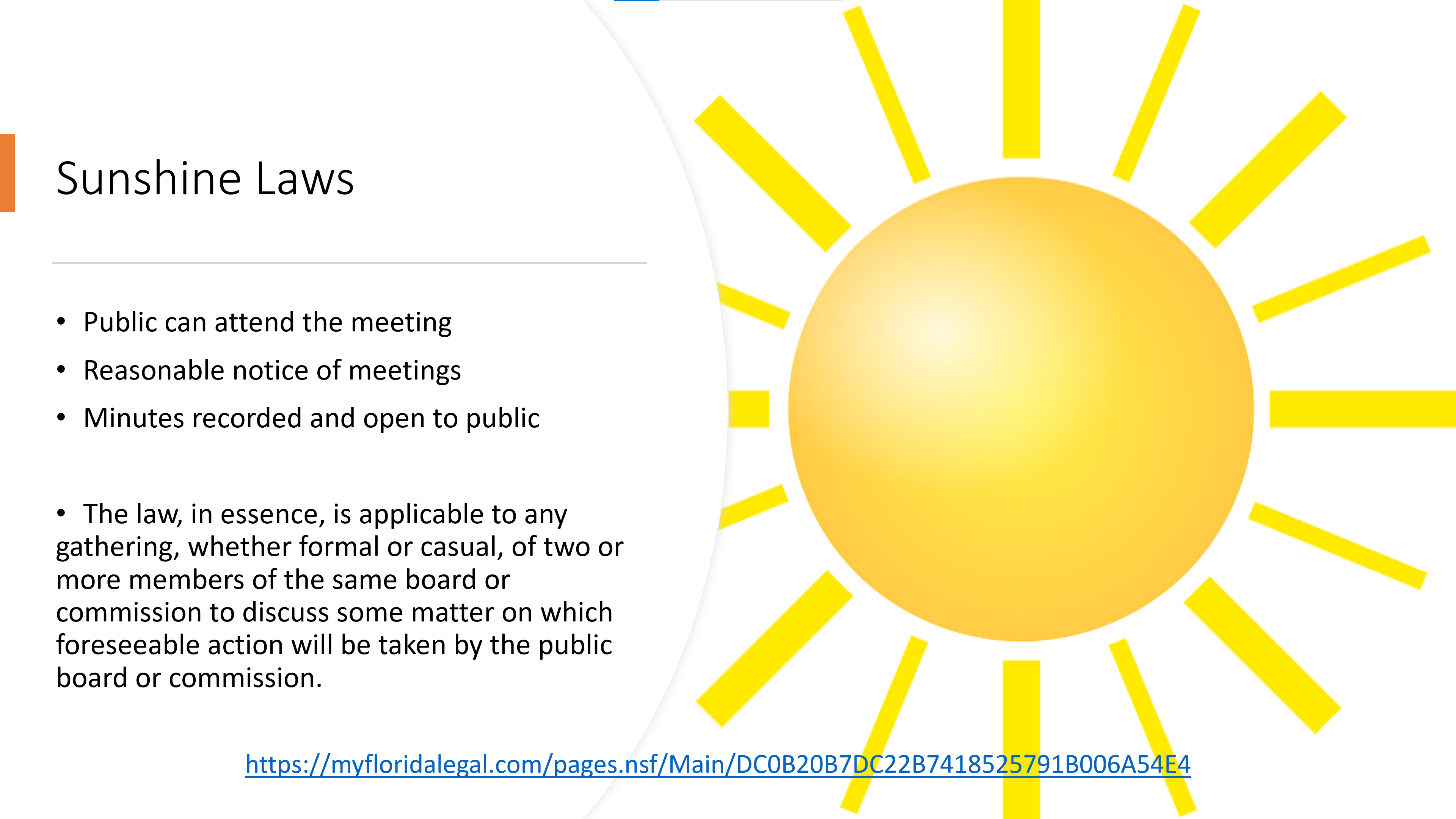 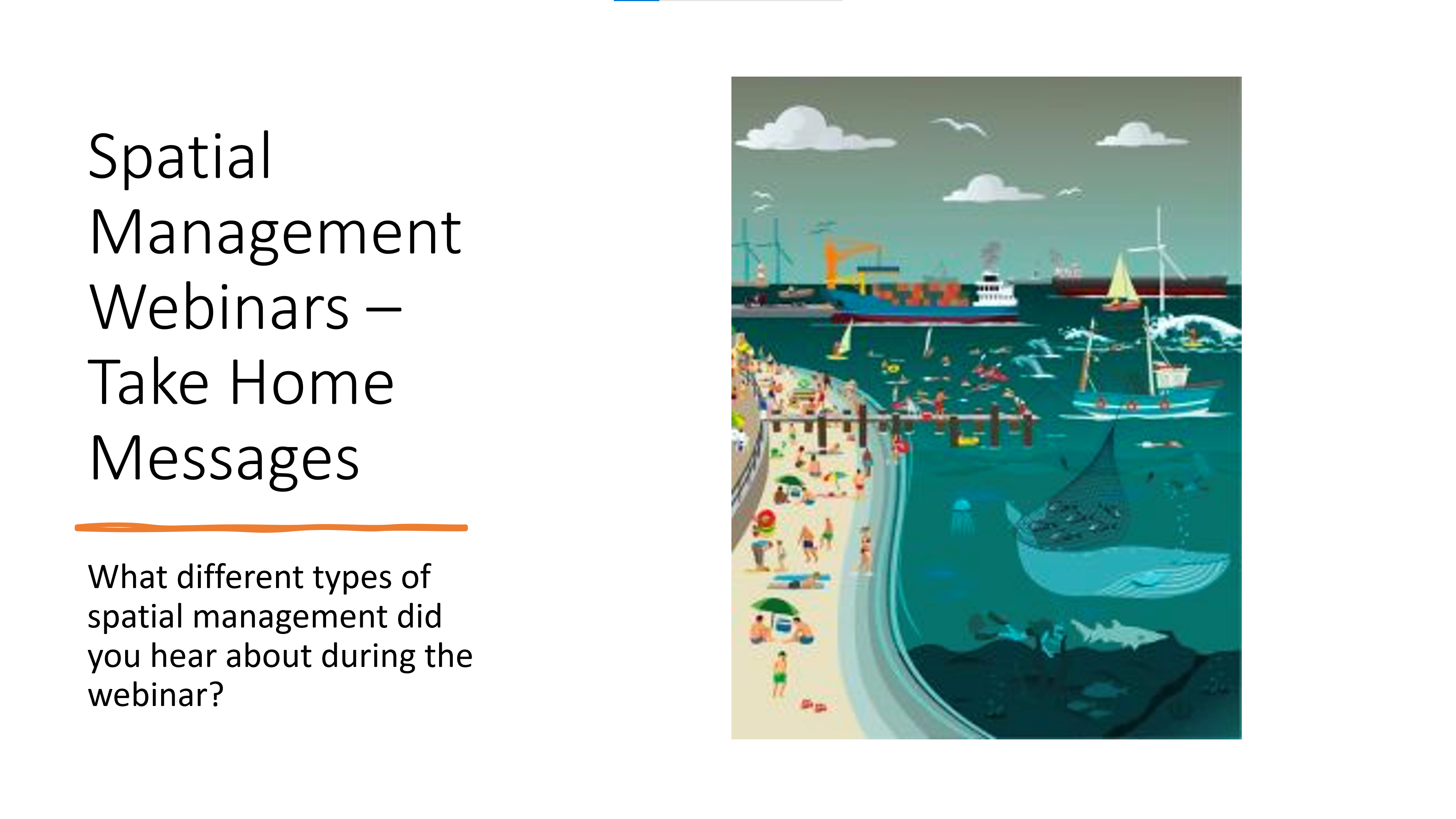 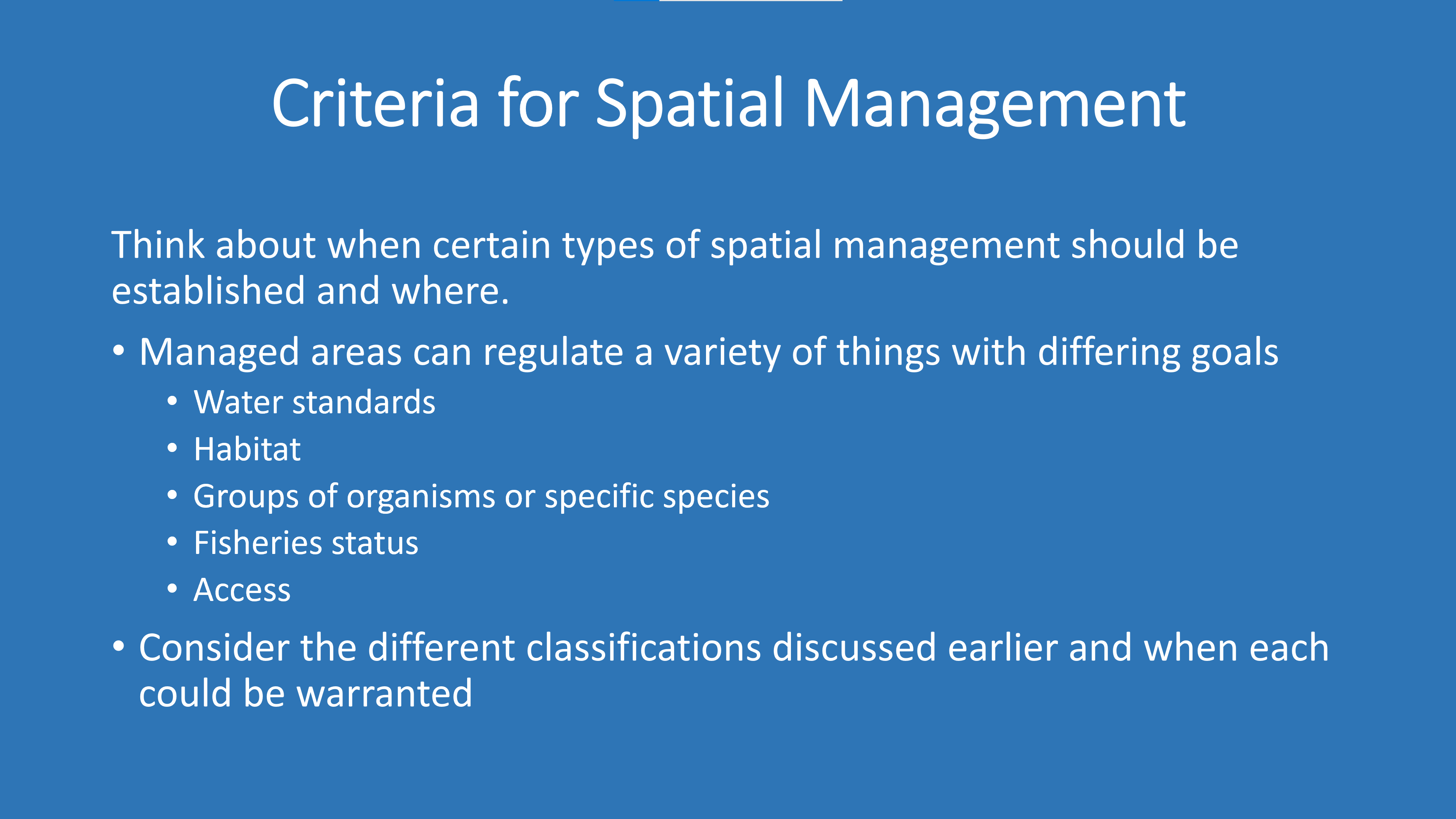 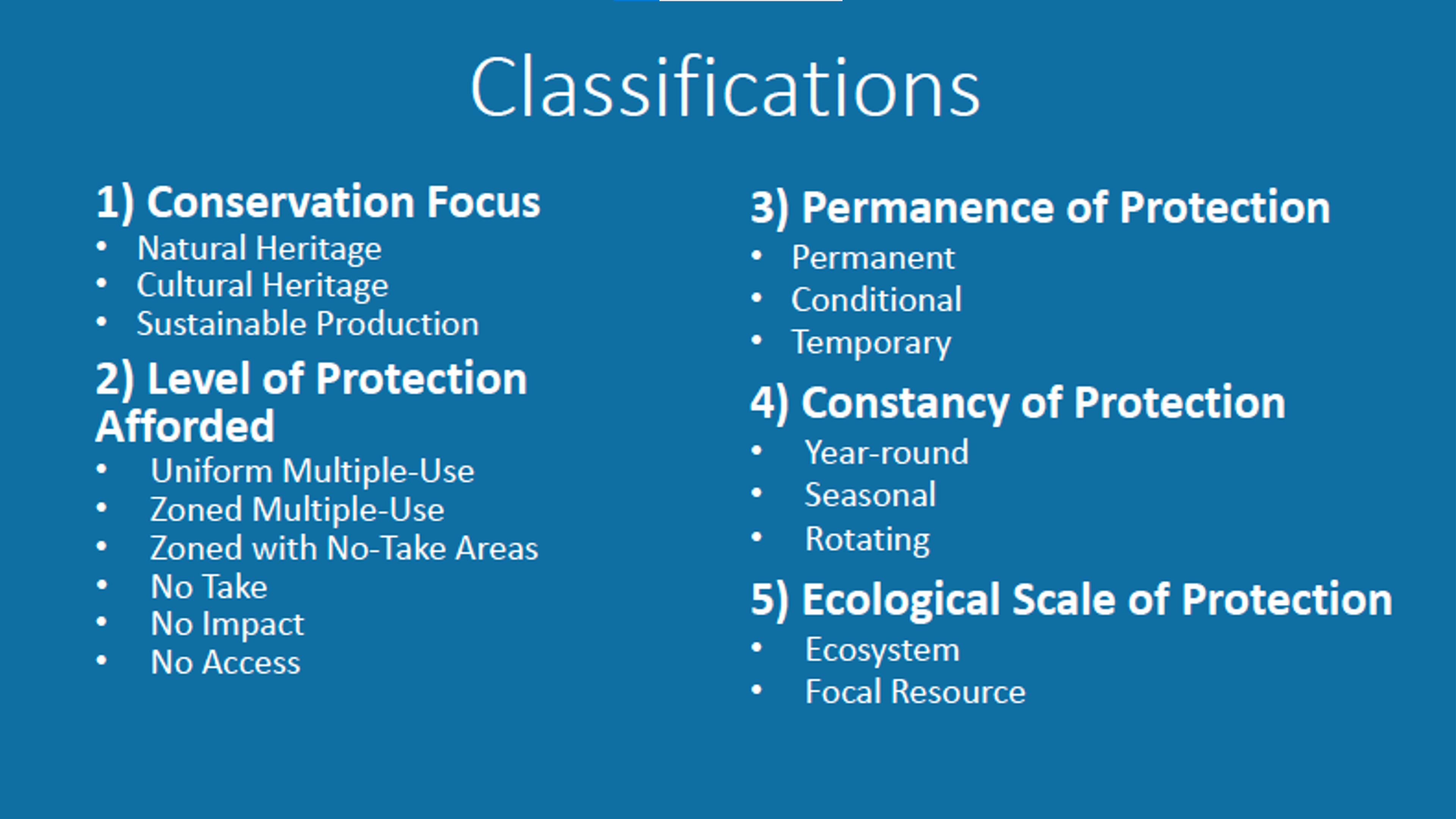 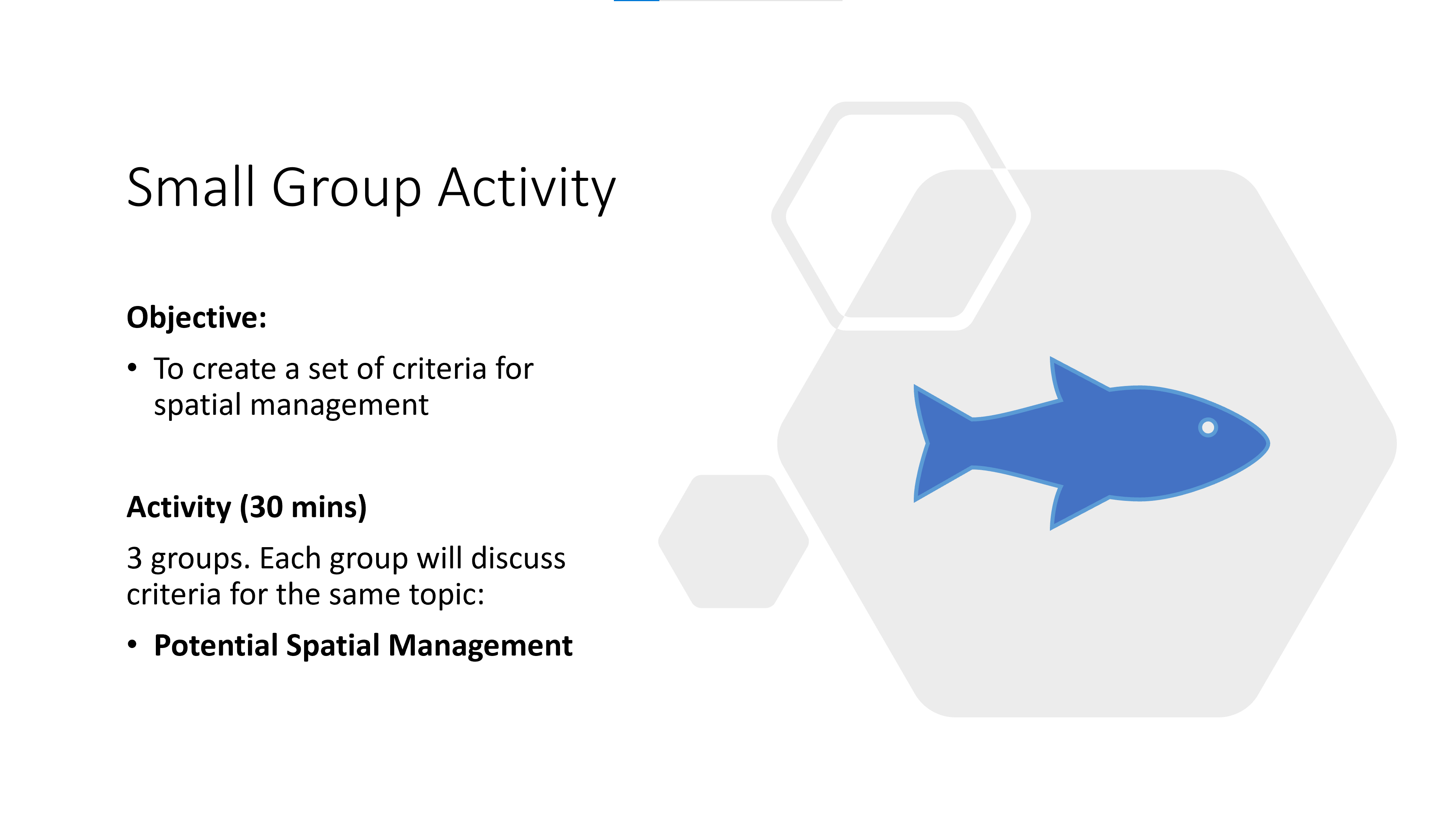 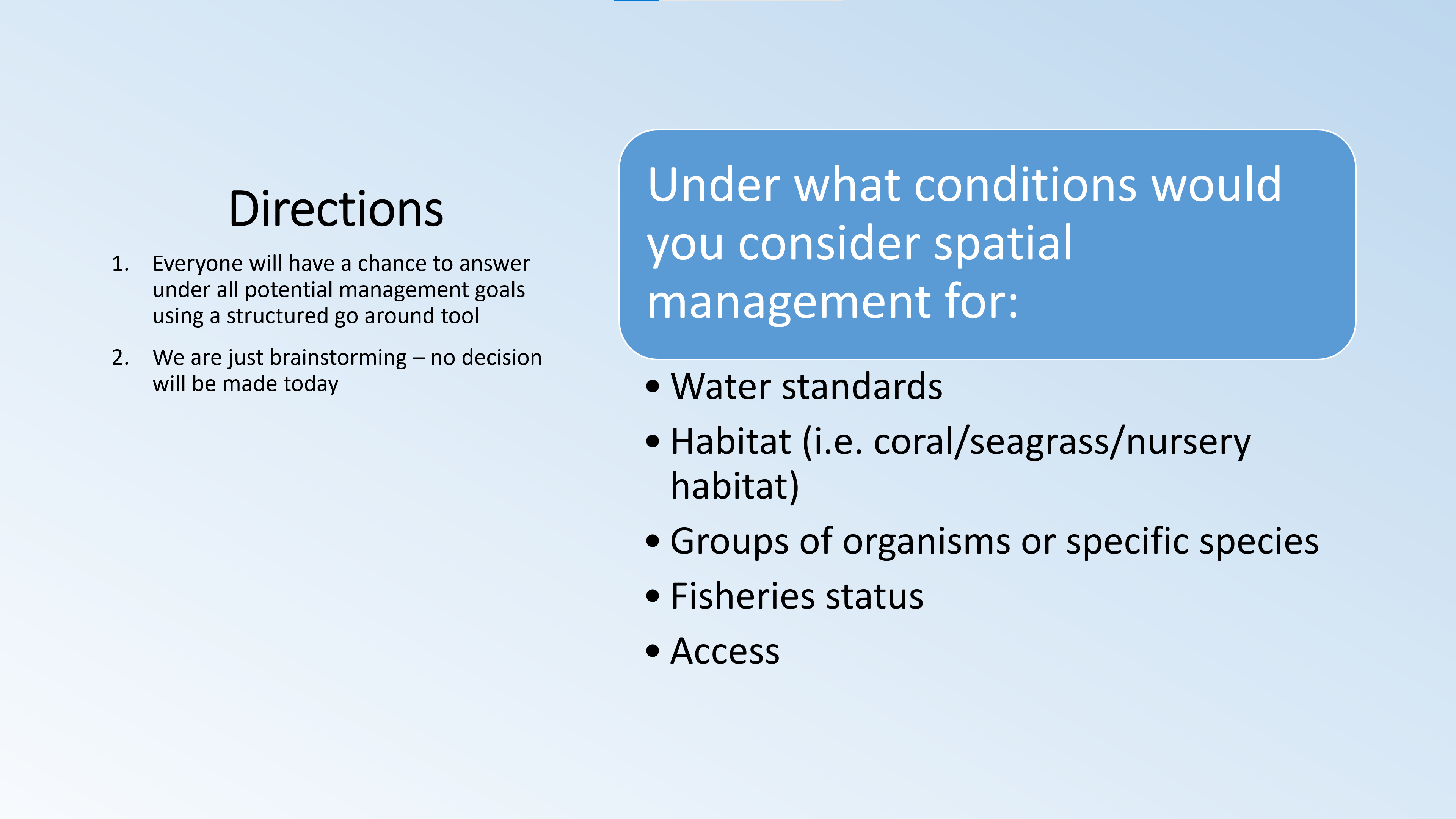 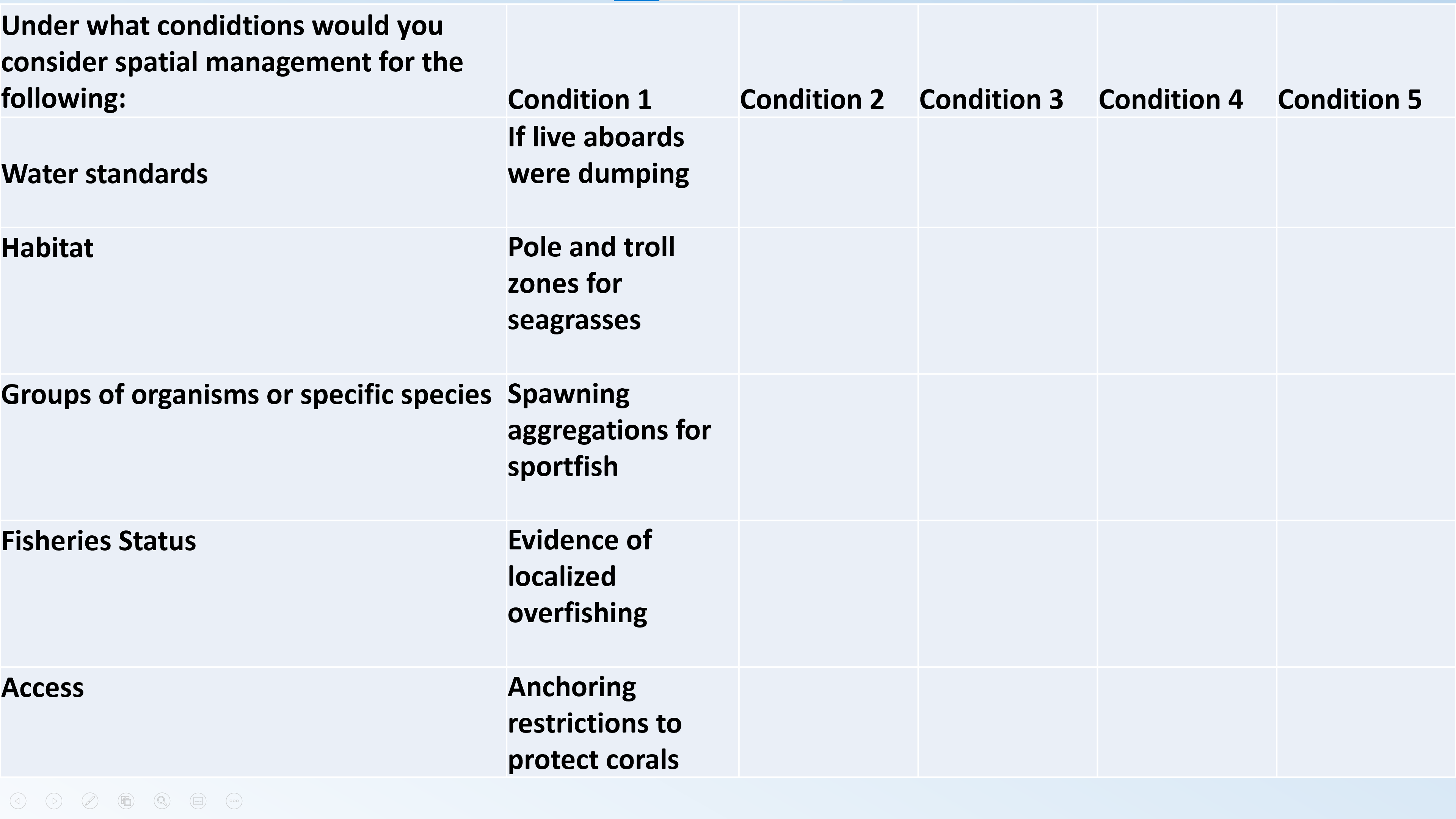 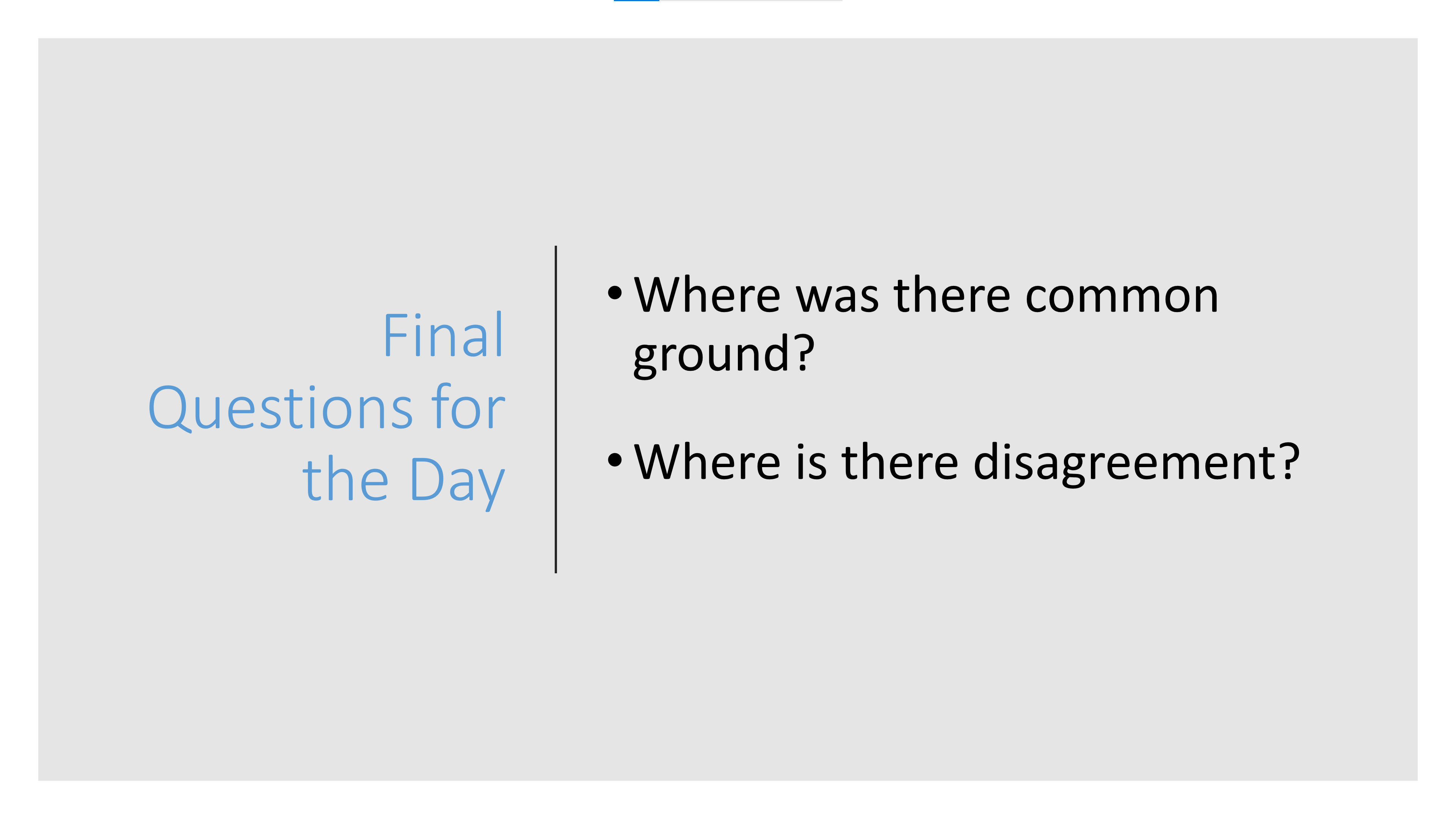 Under what conditions would you consider spatial management for the following:Condition 1Condition 2Condition 3Condition 4Condition 5CommentsWater standardsdumping of sewage by vesselsif water quality in an area (ex. e coli) goes downrunoff levels exceed thresholdHabitatdestructive anchoring by vesselsmooring buoystrap lines causing damagesignage for critical seagrass bedsGroups of organisms or specific speciesFisheries StatusAccessUnder what conditions would you consider spatial management for the following:Condition 1Condition 2Condition 3Condition 4Condition 5Condition 6Condition 7Condition 8Condition 9CommentWater Quality standardsRun - off and Sewer and Septic IssuesSpillsIncreased enforcement of offshore dumping and better training of the enforcement officers Mooring fields where appropriatePoint source (inlets and discharges)If there is a large area of coral - need to look at thatadaptable restriction - increase standards for WQ and response times for dredging etc.Look at coastline all over state of florida - lost mangrove shorelines - do a better job of restructuring mangrove shorelines where they belong - restablish living shorelinesIncrease mitigation standards to restore more mangrovesLook at legislation and criminal vs. civill standardsHabitatdepending on density and amount of corals (i.e enforcement)If you have a breathing or spawning area for coralanywhere we have an identified problem caused by different encursions by people we should create some mgmt that limits that - becomes a special management area (i.e. seadoos tearing up flats)tools are in place for some speed and safety zones, keeping people in channel Tools are in place to create habitat, need tools to maintain habitat when it is in place (unknown territory on success of project) - update/adaptive science on transplantion/restoration projectNote-not seeing as many crabs or sea urchins - explore introduction programs in partnershipsevery flat that needs to be protected identified as a management area where high impact actions shouldn't be allowed * Need to look at historical data to inform projectsGroups of organisms or specific speciesSpawning aggregations - I.D.areas that have very successful spawning aggregations should be completed closed (marine reserve) year round because they have special circumstances that are good for multiple speciesIdentify known and historical spawning areasNote-not seeing as many crabs or sea urchins - explore introduction programs in partnershipsSpawning aggregations - could still do pelagic on surface in areas of bottom reef fish spawningEstablish scientific metrics for spawning aggregations and have adaptive managementFisheries StatusHappy with FWC's current actionsSocial media from the committee - share info with FWCSize/Bag limits have been outstripped by the number of anglers in our environment - listen to scientist that say we need to close some areas to let fish to grown and spawnAccessBe very careful - how we are going to manage. Something on the chart and known and enforced -- huge education point, signs aren't always the answerWhen we consider access consider spatial management and if you completely close an area consider other area's impactsmanagement areas are low hanging fruitUnder what conditions would you consider spatial management for the following:Condition 1Condition 2Condition 3Condition 4Condition 5CommentsWater standardsChemical spraying taking away vegetation - seasonal spraying and mechanical
Cut chemical spraying and go back to mechanical Leakage of septic tanks

Raw sewage out of water^^ there are other initiatives that could deal with water standards but no funding or political will. e.g. big development upstream water retention Right time to fertilize and wrong time. And right and wrong type of fertilizer.Habitatsouthern Florida estuaries - replanting seagrass (inshore)

(offshore) design concrete artifical reefs replanting seagrass (won´t work with poor wq)

signage of shallow water to stay away from seagrass areas to avoid no entry zonesdesignation pole and troll zones helped sensitive areas 

offshore - no anchor zones for sensitive habitats. create designated areas.

building artificial reefs also for spawning aggregates (red ns, snowy gr) - create a new spot that can be protected, allow surface but not bottom driftinginshore artifical reefsGroups of organisms or specific speciesSpawning aggregations

key spawning times should be no takeSpawning aggregations

key spawning times should be no takelong spine sea urchin and bivalves - specific sttrategies to enhance animals in their placesFisheries StatusFWC and NOAA to set the standard and tweak by reduce bag limits, sizes, seasons, etc.

If species is suffering then FWC can manage case by case^^e.g. Biscayne Bay tweaked limits FWC responsive 

localized in inshore Access